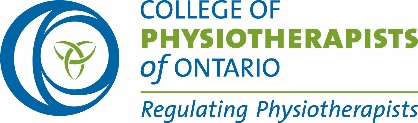 CPO’s 2022 Submission – OverviewDomain 1: Governance Domain 1: Governance Domain 1: Governance Domain 1: Governance Standard 1: Council and statutory committee members have the knowledge, skills, and commitment needed to effectively execute their fiduciary role and responsibilities pertaining to the mandate of the College.Standard 1: Council and statutory committee members have the knowledge, skills, and commitment needed to effectively execute their fiduciary role and responsibilities pertaining to the mandate of the College.Standard 1: Council and statutory committee members have the knowledge, skills, and commitment needed to effectively execute their fiduciary role and responsibilities pertaining to the mandate of the College.Standard 1: Council and statutory committee members have the knowledge, skills, and commitment needed to effectively execute their fiduciary role and responsibilities pertaining to the mandate of the College.Measure/EvidenceReport PageRequirement(Met, Partially Met or Not Met)Improvement PlansBENCHMARKED EVIDENCEProfessional members eligible to stand for Council election after meeting pre-defined competencies and attending orientation. 9Partially Met✓Professional members eligible to stand for Council election after attending an orientation training about the College’s mandate and member expectations.10MetBENCHMARKED EVIDENCEStatutory committee members have met pre-defined competency and suitability criteria. 11Partially Met✓Statutory committee members have attended an orientation training about the mandate of the Committee and member expectations.11Met✓Public members attend orientation prior to first meeting.13Partially MetCouncil has developed and implemented framework to regularly evaluate effectiveness of Council meetings and Council.14MetCouncil review framework includes a third-party assessment at a minimum of every three years.15Not Met✓Ongoing Council training based on outcomes of relevant evaluations and needs identified by Council and Committee members. 15Partially Met✓Council training informed by evolving public expectations including risk management and Diversity, Equity, and Inclusion.16Not Met✓Standard 2: Council decisions are made in the public interest.Standard 2: Council decisions are made in the public interest.Standard 2: Council decisions are made in the public interest.Standard 2: Council decisions are made in the public interest.Measure/EvidenceReport PageRequirement(Met, Partially Met or Not Met)Improvement PlansCouncil has a Code of Conduct and Conflict of Interest Policy that is reviewed at least every three years. 17Partially MetCode of Conduct and Conflict of Interest Policy are accessible to the public.18MetCollege enforces cooling off periods. 18MetCollege has a conflict-of-interest questionnaire completed by all members annually. 20Not MetCouncil meeting materials enable public to clearly identify public interest rationale. 20MetThe College has and regularly reviews a formal approach to risk assessment which is reflected in strategic planning.21Not Met✓Standard 3: The College acts to foster public trust through transparency about decisions made and actions taken.Standard 3: The College acts to foster public trust through transparency about decisions made and actions taken.Standard 3: The College acts to foster public trust through transparency about decisions made and actions taken.Standard 3: The College acts to foster public trust through transparency about decisions made and actions taken.Measure/EvidenceReport PageRequirement(Met, Partially Met or Not Met)Improvement PlansCouncil minutes are posted and include a status update on the implementation of decisions. 22MetExecutive Committee meeting information is publicly posted.22MetNotice of Council meeting and materials posted at least a week in advance and meeting materials are accessible for a minimum of 3 years.23Partially MetNotice of Discipline hearings and materials posted one month in advance and include a link to allegations on the Public Register. 24MetThe College has a Diversity, Equity, and Inclusion (DEI) Plan that is reflected in the Council’s strategic planning activities and is appropriately resourced.24Not Met✓The College conducts Equity Impact Assessments.25Not Met✓Domain 2: Resources Domain 2: Resources Domain 2: Resources Domain 2: Resources Standard 4: The College is a responsible steward of its (financial and human) resources.Standard 4: The College is a responsible steward of its (financial and human) resources.Standard 4: The College is a responsible steward of its (financial and human) resources.Standard 4: The College is a responsible steward of its (financial and human) resources.Measure/EvidenceReport PageRequirement(Met, Partially Met or Not Met)Improvement PlansCollege’s strategic plan has been costed and resources allocated.25Partially Met✓College has a financial reserve policy and possess the set levels.26MetBENCHMARKED EVIDENCECouncil is accountable for the success and sustainability of the organization it governs by ensuring that the organization has the staffing complement it needs to be successful now and in the future.27Partially Met✓Council regularly reviews and updates College’s data and technology plan.28Not Met✓Domain 3 System Partners (narratives for each of these standards are found in the report on pages 33-41)Domain 3 System Partners (narratives for each of these standards are found in the report on pages 33-41)Domain 3 System Partners (narratives for each of these standards are found in the report on pages 33-41)Domain 3 System Partners (narratives for each of these standards are found in the report on pages 33-41)Standard 5: The College actively engages with other regulatory Colleges and system partners to align oversight of the profession and support execution of its mandate. Standard 5: The College actively engages with other regulatory Colleges and system partners to align oversight of the profession and support execution of its mandate. Standard 5: The College actively engages with other regulatory Colleges and system partners to align oversight of the profession and support execution of its mandate. Standard 5: The College actively engages with other regulatory Colleges and system partners to align oversight of the profession and support execution of its mandate. Standard 6: The College maintains cooperative and collaborative relationships and responds in a timely and effective manner to changing public/societal expectations. Standard 6: The College maintains cooperative and collaborative relationships and responds in a timely and effective manner to changing public/societal expectations. Standard 6: The College maintains cooperative and collaborative relationships and responds in a timely and effective manner to changing public/societal expectations. Standard 6: The College maintains cooperative and collaborative relationships and responds in a timely and effective manner to changing public/societal expectations. Domain 4: Information Management Domain 4: Information Management Domain 4: Information Management Domain 4: Information Management Standard 7: Information collected by the College is protected from unauthorized disclosure.Standard 7: Information collected by the College is protected from unauthorized disclosure.Standard 7: Information collected by the College is protected from unauthorized disclosure.Standard 7: Information collected by the College is protected from unauthorized disclosure.Measure/EvidenceReport PageRequirement(Met, Partially Met or Not Met)Improvement PlansCollege demonstrates how it uses policies/processes to govern collection, use, disclosure, and requests for information. 33MetBENCHMARKED EVIDENCECollege uses cybersecurity measures and policies, practices, and policies to protect against accidental and unauthorized disclosure of information.34Partially Met✓Domain 5: Regulatory Policies  Domain 5: Regulatory Policies  Domain 5: Regulatory Policies  Domain 5: Regulatory Policies  Standard 8: Policies, standards of practice, and practice guidelines are based in the best available evidence, reflect current best practices, are aligned with changing public expectations, and where appropriate aligned with other Colleges.Standard 8: Policies, standards of practice, and practice guidelines are based in the best available evidence, reflect current best practices, are aligned with changing public expectations, and where appropriate aligned with other Colleges.Standard 8: Policies, standards of practice, and practice guidelines are based in the best available evidence, reflect current best practices, are aligned with changing public expectations, and where appropriate aligned with other Colleges.Standard 8: Policies, standards of practice, and practice guidelines are based in the best available evidence, reflect current best practices, are aligned with changing public expectations, and where appropriate aligned with other Colleges.Measure/EvidenceReport PageRequirement(Met, Partially Met or Not Met)Improvement PlansBENCHMARKED EVIDENCECollege has processes in place to evaluate and review policies, standards of practice and practice guidelines.35MetBENCHMARKED EVIDENCESpecific information/examples provided on how policies, standards and guidelines have been developed and updated.36MetCollege’s policies, guidelines, standards, and Code of Ethics promote DEI.37Not Met✓Domain 6: Suitability to Practice   Domain 6: Suitability to Practice   Domain 6: Suitability to Practice   Domain 6: Suitability to Practice   Standard 9: The College has processes and procedures in place to assess the competency, safety, and ethics of the people it registers.Standard 9: The College has processes and procedures in place to assess the competency, safety, and ethics of the people it registers.Standard 9: The College has processes and procedures in place to assess the competency, safety, and ethics of the people it registers.Standard 9: The College has processes and procedures in place to assess the competency, safety, and ethics of the people it registers.Measure/EvidenceReport PageRequirement(Met, Partially Met or Not Met)Improvement PlansProcesses are in place to ensure only those that meet registration requirements receive certification to practice.37MetCollege periodically reviews its criteria and processes for determining whether applicant meets registration requirements.38MetChecks are carried out to ensure currency and other competency requirements are continually met by using a risk-based approach.39Partially MetCollege addresses all recommendations from most recent OFC Audit.40MetStandard 10: The College ensures the continued competence of all active registrants through its Quality Assurance processes. This includes an assessment of their competency, professionalism, ethical practice, and quality of care.Standard 10: The College ensures the continued competence of all active registrants through its Quality Assurance processes. This includes an assessment of their competency, professionalism, ethical practice, and quality of care.Standard 10: The College ensures the continued competence of all active registrants through its Quality Assurance processes. This includes an assessment of their competency, professionalism, ethical practice, and quality of care.Standard 10: The College ensures the continued competence of all active registrants through its Quality Assurance processes. This includes an assessment of their competency, professionalism, ethical practice, and quality of care.Measure/EvidenceReport PageRequirement(Met, Partially Met or Not Met)Improvement PlansExamples of how College assists registrants in implementing required changes to standard and guidelines.41MetCollege has processes and policies in place outlining how areas of practice in QA assessments are identified.43MetCollege has evidence-informed processes in place describing how the College determines which registrants undergo a QA assessment activity. 44MetCollege has process and policies in place outlining criteria informing remediation activities based on QA assessment. 45MetCollege tracks results of remediation activities as part of any College committee and assesses whether registrant demonstrates required knowledge, skill, and judgement.46MetStandard 11: The complaints process is accessible and supportive. Standard 11: The complaints process is accessible and supportive. Standard 11: The complaints process is accessible and supportive. Standard 11: The complaints process is accessible and supportive. Measure/EvidenceReport PageRequirement(Met, Partially Met or Not Met)Improvement PlansComplaint process and support available to complainants are clearly communicated and out on the College website.47MetBENCHMARKED EVIDENCEComplaint process support is evaluated by the College to ensure the information provided to complainants is clear and useful.48MetCollege responds to 90% of inquiries within 5 business days. 48MetCollege supports the public during complaints process to ensure inclusivity and transparency. 48MetCollege ensures all parties are regularly updated on the progress of their complaint or discipline case. 49Partially MetStandard 12: All complaints, reports, and investigations are prioritized based on public risk, and conducted in a timely manner with necessary actions to protect the public.Standard 12: All complaints, reports, and investigations are prioritized based on public risk, and conducted in a timely manner with necessary actions to protect the public.Standard 12: All complaints, reports, and investigations are prioritized based on public risk, and conducted in a timely manner with necessary actions to protect the public.Standard 12: All complaints, reports, and investigations are prioritized based on public risk, and conducted in a timely manner with necessary actions to protect the public.Measure/EvidenceReport PageRequirement(Met, Partially Met or Not Met)Improvement PlansCollege has documented guidance setting out framework for assessing risk and acting on complaints.50MetStandard 13: The College complaints process is coordinated and integrated.Standard 13: The College complaints process is coordinated and integrated.Standard 13: The College complaints process is coordinated and integrated.Standard 13: The College complaints process is coordinated and integrated.Measure/EvidenceReport PageRequirement(Met, Partially Met or Not Met)Improvement PlansCollege has policy outlining consistent criteria for information disclosure.51Partially Met✓Domain 7: Measurement, Reporting and Improvement Domain 7: Measurement, Reporting and Improvement Domain 7: Measurement, Reporting and Improvement Domain 7: Measurement, Reporting and Improvement Standard 14: The College monitors, reports on and improves its performance. Standard 14: The College monitors, reports on and improves its performance. Standard 14: The College monitors, reports on and improves its performance. Standard 14: The College monitors, reports on and improves its performance. Measure/EvidenceReport PageRequirement(Met, Partially Met or Not Met)Improvement PlansCollege has KPIs with clear rationale for importance. 52MetCouncil uses performance and risk information to regularly assess College’s progress against strategic objective and regulatory outcomes. 52Partially Met✓BENCHMARKED EVIDENCEPerformance and risk review findings used to identify improvement activities. 53Not Met✓Performance results are made public on College website. 54Met